РОССИЙСКАЯ ФЕДЕРАЦИЯ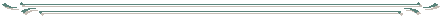 МИНИСТЕРСТВО ОБРАЗОВАНИЯ  И НАУКИ РЕСПУБЛИКИ ДАГЕСТАНУПРАВЛЕНИЕ ОБРАЗОВАНИЯ  г.КАСПИЙСКАМУНИЦИПАЛЬНОЕ  СРЕДНЯЕЕ  ОБЩЕОБРАЗОВАТЕЛЬНОЕ УЧРЕЖДЕНИЕ«СРЕДНЯЯ ОБЩЕОБРАЗОВАТЕЛЬНАЯ ШКОЛА № 2  » Каспийск ,ул.Назарова №3.                                    Тел.5-24-32,5-18-77РАСПИСАНИЕ ПРИЁМА ПИЩИ В СТОЛОВОЙ                                                               2020-2021 уч.год.Директор:                                                    Казанбиев  А.Р.1 СМЕНА1 СМЕНА1 СМЕНА1 СМЕНА1 СМЕНА1 СМЕНА1а1Б1В1Г8.35--8.501Д1Е1Ж1З9.25--9.352А2Б2В2Г10.25—11.102д2Е2Ж2З11.25-12.10                2 СМЕНА                2 СМЕНА                2 СМЕНА                2 СМЕНА                2 СМЕНА3а3б3в3г13.15-13.303д3е3ж3з14.15-14.254а4б4в4г14.40-14-504д4е4ж4з15.05-15.15